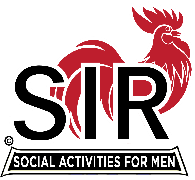 Member Activity Follow-up Guidelines and Overall New Member ProcessEnsure that both new and existing members are fully aware of branch activities and are contacted and encouraged to participate in activities of interest to the memberThe steps below and accompanying flow chart describe the Branch 116 process for supporting new members and encouraging their participation in Branch Activities Recommended Process Steps (most are currently in use)Recruiting Chairman and or Sponsors contact potential new members to inform them about the SIR Mission including the activities available to members. Lunch invitations are extended by Sponsors or Recruiting Chairman, welcome packets are prepared and Attendance Chairman ensures that BIG SIR (for guest intro at meeting), and Membership Chairman are notified (for preparation of name badge)Upon receipt of applications for membership the Membership Chairman enters the member's profile information into the branch data base, adds the member to the Branch e-mail list, forwards the member's application and profile sheet to the Orientation Team, Branch Newsletter Editor, Attendance Chairman, BIG SIR (for new member intro), and the Member Relations Chairman. Lastly the Membership Chairman invites new member to orientation prior to Lunch meeting and prepares welcome packet and permanent lunch badge.
The Branch New Member Application Form will be updated Qtrly by Activity Coordination to include area wide SIR activities as well.
Member Orientation will personally meet with the new member at the monthly luncheon to provide information about SIR and answer any questions that the new member may have and will have the new member sign the member profile sheet to confirm the members contact information.
 Signed application will be returned to the Membership Chairman.
The Membership Chairman forwards a welcome aboard e-mail to the new member, posts photo on website, adds member to Branch Distribution List, confirms database information, notifies Newsletter Editor and forwards application to Member Relations Chairman.
Member Relations will contact the Activity Chairman for the activities of interest to the new member and both Activitv Chairman or their Assistant and Member Sponsors will contact the new member to invite them to join the activity of interest. Personal contact is recognized as the key factor for engaging new members in Branch Activities.
The Activity Chairman/Assistant will follow up with new members over a period of 2 months to invite them to join the activity including personally sponsored guest participation in the activity.
After 3-5 Months, Member Relations will contact new members to find out how they are doing and to determine if the new member needs any additional assistance in connecting with branch functions and activities.
The Member's Sponsor will also have the responsibility to introduce the new member to branch activities, events, and club members leading those events.
These same steps will be carried out for Existing Members identified by survey or by other members as having an interest in any Branch Activity.  For Existing Members, SIR members recognizing another member's interest in participation can contact Member Relations to get this process started.
Other Supporting Factors encouraging participation in Branch events, functions, and activities include:Inclusion of Spouses in many of the activities (Parties, Wine Tasting, Bridge, Bocce, Dine-O-SIR, etc.)Use of Facebook page set up for the Branch where spouses can easily communicate with other Branch members and spouses.Weekly Branch Calendar e-mailPhotos, Photos, and more Photos forwarded to Newsletter EditorAlways friendly and non-overbearing follow-up with branch membersActivity promotion at monthly Lunch Meeting
